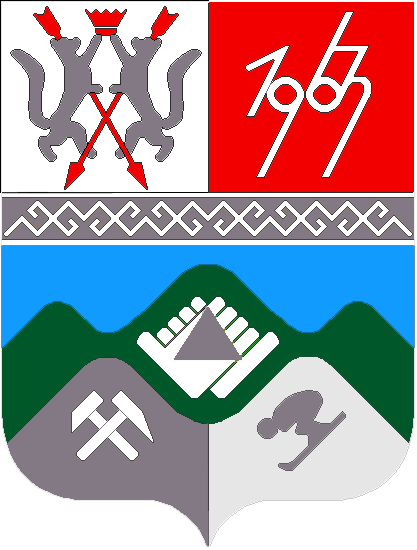 КЕМЕРОВСКАЯ ОБЛАСТЬТАШТАГОЛЬСКИЙ МУНИЦИПАЛЬНЫЙ РАЙОНАДМИНИСТРАЦИЯ  КОУРИНСКОГО СЕЛЬСКОГО ПОСЕЛЕНИЯПОСТАНОВЛЕНИЕот  «10  » марта  2017 г.  № 7-пОб утверждении Порядка разработки и утверждения бюджетного прогноза Коуринского сельского поселения на долгосрочный периодВ соответствии со статьей 170.1 Бюджетного кодекса Российской Федерации администрация Коуринского сельского поселения постановляет:1. Утвердить прилагаемый Порядок разработки и утверждения бюджетного прогноза Коуринского сельского поселения на долгосрочный период. 2. Разместить на странице администрации Коуринского сельского поселения в информационно-телекоммуникационной сети «Интернет».        3. Контроль за исполнением настоящего постановления оставляю за собой.         4. Настоящее постановление вступает в силу со дня его подписания. Глава Коуринского Сельского поселения                                                                     Г.М.ИвановУтвержденпостановлением администрации Таштагольскогомуниципального района      от 10.03.   2017  г.  № 7-пПОРЯДОКРАЗРАБОТКИ И УТВЕРЖДЕНИЯ БЮДЖЕТНОГО ПРОГНОЗАКОУРИНСКОГО СЕЛЬСКОГО ПОСЕЛЕНИЯ НА ДОЛГОСРОЧНЫЙ ПЕРИОД1. Настоящий Порядок в соответствии со ст. 170.1 Бюджетного кодекса Российской Федерации определяет правила разработки и утверждения, период действия, а также требования к составу и содержанию бюджетного прогноза Коуринского сельского поселения на долгосрочный период (далее - бюджетный прогноз).2. Бюджетный прогноз разрабатывается каждые три года на шесть лет.Разработка бюджетного прогноза осуществляется Коуринским сельским поселением на основе прогноза социально-экономического развития Коуринского сельского поселения на долгосрочный период.Бюджетный прогноз может быть изменен с учетом изменения прогноза социально-экономического развития Коуринского сельского поселения на долгосрочный период и принятого решения Совета народных депутатов Коуринского сельского поселения о бюджете Коуринского сельского поселения на очередной финансовый год и плановый период без продления периода его действия.3. Бюджетный прогноз включает:основные подходы к формированию бюджетной политики на долгосрочный период;прогноз основных характеристик бюджета Коуринского сельского поселенияпоказатели финансового обеспечения муниципальных программ Коуринского сельского поселения на период их действия;прогноз расходов бюджета Коуринского сельского поселения на осуществление непрограммных направлений деятельности;показатели объема муниципального долга Коуринского сельского поселенияБюджетный прогноз может содержать иные показатели, характеризующие бюджет Коуринского сельского поселения.Финансовые показатели бюджетного прогноза отражаются в миллионах рублей.4. В случае если Совет народных депутатов Коуринского сельского поселения принял решение о формировании бюджетного прогноза, экономический отдел администрации Коуринского сельского поселения в целях формирования проекта бюджетного прогноза (проекта изменений бюджетного прогноза) в срок до 1 сентября текущего финансового года рассмтривает показатели социально-экономического развития Коуринского сельского поселения на долгосрочный период исоставляет пояснительную записку к ним, необходимые для разработки проекта бюджетного прогноза.5. экономист, бухгалтер, Коуринского сельского поселения:в срок до 15 ноября текущего финансового года направляет Главе Коуринского сельского поселения проект бюджетного прогноза (проект изменений бюджетного прогноза) (за исключением показателей финансового обеспечения муниципальных программ) в составе материалов к проекту решения  Совета народных депутатов Коуринского сельского поселения о бюджете Коуринского сельского поселения на очередной финансовый год и плановый период;в срок, не превышающий одного месяца со дня официального опубликования решения Совета народных депутатов Коуринского сельского поселения  о бюджете Коуринского сельского поселения на очередной финансовый год и плановый период, представляет в администрацию Коуринского сельского поселения для рассмотрения и утверждения проект бюджетного прогноза (проект изменений бюджетного прогноза).6. Бюджетный прогноз (изменения бюджетного прогноза) утверждается (утверждаются) администрацией Коуринского сельского поселения в срок, не превышающий двух месяцев со дня официального опубликования решения  Совета народных депутатов Коуринского сельского поселения о бюджете Коуринского сельского поселения на очередной финансовый год и плановый период.